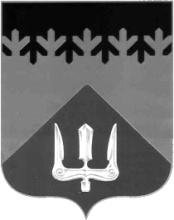 СОВЕТ ДЕПУТАТОВВОЛХОВСКОГО МУНИЦИПАЛЬНОГО РАЙОНА ЛЕНИНГРАДСКОЙ ОБЛАСТИРЕШЕНИЕот  25  августа  2022  года                                                                                   №  46О присвоении звания «Почетный гражданинВолховского муниципального района»Рассмотрев обращение администрации МО Сясьстройское городское поселение Волховского муниципального района Ленинградской области, основанное на ходатайстве ГБУЗ ЛО «Волховская МБ» «Сясьстройская районная больница» о присвоении звания «Почетный гражданин Волховского муниципального района» Леоновой Нине Павловне, участковому врачу-терапевту, врачу-кардиологу ГБУЗ ЛО «Волховская МБ» «Сясьстройская районная больница» за многолетнюю добросовестную работу по оказанию медицинской помощи жителям Волховского муниципального района, выдающиеся профессиональные качества, значительный вклад в развитие здравоохранения Волховского муниципального района, на основании Положения о присвоении звания «Почетный гражданин Волховского муниципального района», утвержденного решением Совета депутатов Волховского муниципального района от 28.10.2020 года № 54, Совет депутатов Волховского муниципального района Ленинградской областирешил:1. Присвоить звание «Почетный гражданин Волховского   муниципального района» ЛЕОНОВОЙ  НИНЕ  ПАВЛОВНЕ2. Настоящее решение вступает в силу со дня его принятия и подлежит официальному опубликованию в газете «Волховские огни».Заместитель главы Волховского муниципального районаЛенинградской области                                                                          Новиков В.М.